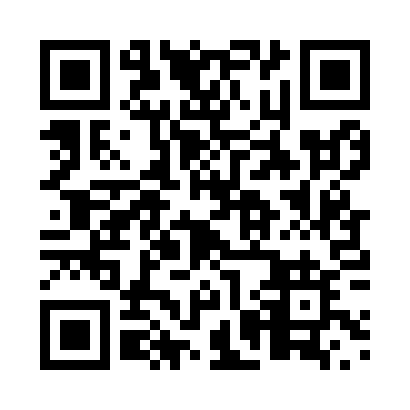 Prayer times for Herouxville, Quebec, CanadaMon 1 Jul 2024 - Wed 31 Jul 2024High Latitude Method: Angle Based RulePrayer Calculation Method: Islamic Society of North AmericaAsar Calculation Method: HanafiPrayer times provided by https://www.salahtimes.comDateDayFajrSunriseDhuhrAsrMaghribIsha1Mon2:585:0112:556:208:4810:512Tue2:585:0212:556:208:4710:513Wed2:595:0312:556:208:4710:504Thu3:005:0312:556:208:4710:505Fri3:015:0412:556:208:4610:496Sat3:025:0512:556:198:4610:487Sun3:045:0512:566:198:4510:478Mon3:055:0612:566:198:4510:469Tue3:075:0712:566:198:4410:4410Wed3:085:0812:566:198:4410:4311Thu3:105:0912:566:188:4310:4212Fri3:115:1012:566:188:4210:4113Sat3:135:1112:566:188:4210:3914Sun3:145:1212:566:178:4110:3815Mon3:165:1312:576:178:4010:3616Tue3:185:1412:576:168:3910:3517Wed3:195:1512:576:168:3810:3318Thu3:215:1612:576:168:3710:3219Fri3:235:1712:576:158:3710:3020Sat3:255:1812:576:158:3610:2821Sun3:265:1912:576:148:3510:2722Mon3:285:2012:576:138:3310:2523Tue3:305:2112:576:138:3210:2324Wed3:325:2212:576:128:3110:2125Thu3:345:2312:576:128:3010:1926Fri3:365:2412:576:118:2910:1727Sat3:375:2612:576:108:2810:1628Sun3:395:2712:576:098:2710:1429Mon3:415:2812:576:098:2510:1230Tue3:435:2912:576:088:2410:1031Wed3:455:3012:576:078:2310:08